School name:				FOUNDATION PLANNING YEAR B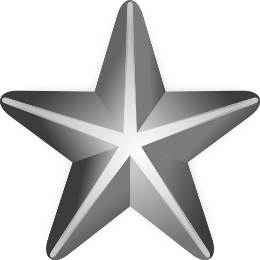 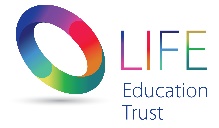 Theme:				Year: 1 & 2				Term: Summer 1	ARTD&TGeographyHistoryICTMFLMUSICPE & SPORTxPSHE/SMSCRESCIENCELessonLearning Objective and Success CriteriaLearning Tasks & ActivitiesResources/ICTLinks to the Arts1AthleticsSee Complete PE resource.Year2 : Locomotion : Jumping : Jumping 1SSL1https://www.completeperesource.com/portal/UnitLibrary/PreviewUnitLibraryById/2db7bbc1-989a-409a-818a-406936c1901c 2AthleticsSee Complete PE resource.Year2 : Locomotion : Jumping : Jumping 1SSL2https://www.completeperesource.com/portal/UnitLibrary/PreviewUnitLibraryById/2db7bbc1-989a-409a-818a-406936c1901c LessonLearning Objective and Success CriteriaLearning Tasks & ActivitiesResources/ICTLinks to the Arts3AthleticsSee Complete PE resource.Year2 : Locomotion : Jumping : Jumping 1SSL3https://www.completeperesource.com/portal/UnitLibrary/PreviewUnitLibraryById/2db7bbc1-989a-409a-818a-406936c1901c 4AthleticsSee Complete PE resource.Year2 : Locomotion : Jumping : Jumping 1SSL4https://www.completeperesource.com/portal/UnitLibrary/PreviewUnitLibraryById/2db7bbc1-989a-409a-818a-406936c1901c LessonLearning Objective and Success CriteriaLearning Tasks & ActivitiesResources/ICTLinks to the Arts5Athletics See Complete PE resource.Year2 : Locomotion : Jumping : Jumping 1SSL5https://www.completeperesource.com/portal/UnitLibrary/PreviewUnitLibraryById/2db7bbc1-989a-409a-818a-406936c1901c 6AthleticsSee Complete PE resource.Year2 : Locomotion : Jumping : Jumping 1SSL6https://www.completeperesource.com/portal/UnitLibrary/PreviewUnitLibraryById/2db7bbc1-989a-409a-818a-406936c1901c 